Spolek lékařů v PlzniVedení SL: I. interní klinika FN Plzeň – Lochotín, alej Svobody 80, 304 60tel. 377 103 501ve spolupráci s Okresním sdružením České lékařské komory Plzeň-městosrdečně zve na pracovní schůze v měsíci červnu 2018, které se konají (pokud není uvedeno jinak) ve středu v 18.00 hodin, a to v přednáškovém sále Šafránkova pavilonu, alej Svobody 31,  Plzeň-Lochotín6.6.   Večer Nemocnice Rokycanypředsedá: MUDr. S. Kos, CSc. Čadová K., Sequens R.: Problematika poranění konečníku a perianální oblasti – kazuistiky  /15 min/Lysiuk S., Křivancová L., Plecitý J.: Raritní invaginace Meckelova divertiklu s invaginací ilea – kazuistika /15 min/Lysiuk S., Veselá M., Sequens R.: Akutní totální gastrektomie v podmínkách okresní nemocnice – kazuistika /15 min/Honzík J., Lysiuk S.: Zlomenina krčku femoru – statistika za 11 let   /15 min/Lysiuk S., Křivancová L., Honzík J., Thöndel A.:  Neoacetabulum, adaptační a regenerační schopnosti lidského organismu - kazuistika  /15 min/Petr L.: Etiologicky  neobjasněná myositida pravého stehna doprovázená septickým šokem  - kazuistika /15 min/13.6.   Večer Gynekologicko-porodnické klinikypředsedá: prof. MUDr. Ulčová-Gallová, DrSc.Prajka L., Tomeš P.: Endometrióza – diagnostika a terapie /20 min/Kosťun J.,  Bouda J., Presl J.: OSNA a SLNM (projekt sledování sentinelových uzlin) u karcinomu děložního těla  /20 min/Chytra J., Bouda J.: Význam metylačního testu u cervikálních lézí  /15 min/Paymová L., Vlasák P.: Závažná komplikace po zavedení IUD - kazuistika  /15 min/Rušavý Z.: Naše zkušenosti s podáním Botulotoxinu v léčbě hyperaktivního močového měchýře /20 min/20.6.   Večer Mulačovy nemocnice předsedá: prim. MUDr. J. ŠeborHoleček V., Sobotová Š.: Volné radikály a jejich význam v současné medicíně /10 min/Liška J., Holeček V., Čuláková B., Siala K., Sobotová Š., Racek J., Trefil L., Sýkora J., Šefrna F.: Nové možnosti předpovědi budoucí alergie u novorozenců na podkladě hodnot volných radikálů /10 min/Koutník P., Čepeláková D.: Horečka neznámé etiologie  /10 min/Kapoun M., Hofmanová B.: Plicní embolie po Sectio Caesarea  /10 min/Žán J., Topinka I., Táborský B.: Hemiartroplastika kolenního kloubu - naše desetileté zkušenosti /10 min/Topinka I., Žán J.: Revizní operace endoprotéz kyčle a kolene /10 min/Dortová E.: Bonding - matka - novorozenec - pro a proti /10 min/Slezáková T.: Operace tříselných kýl na našem pracovišti za 5 leté období. Překvapivý nález akutní apendicitidy  /10 min/Sviták R: Management perioperačního krvácení /10 min/27.6.   Večer se nekoná Doc. MUDr. J. Motáň,  CSc.                                                              Doc. MUDr. I. Chytra, CSc.         předseda  SL v Plzni                                                                       vědecký sekretář SL v Plzni   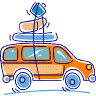 